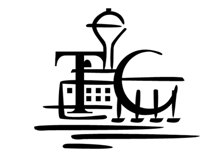 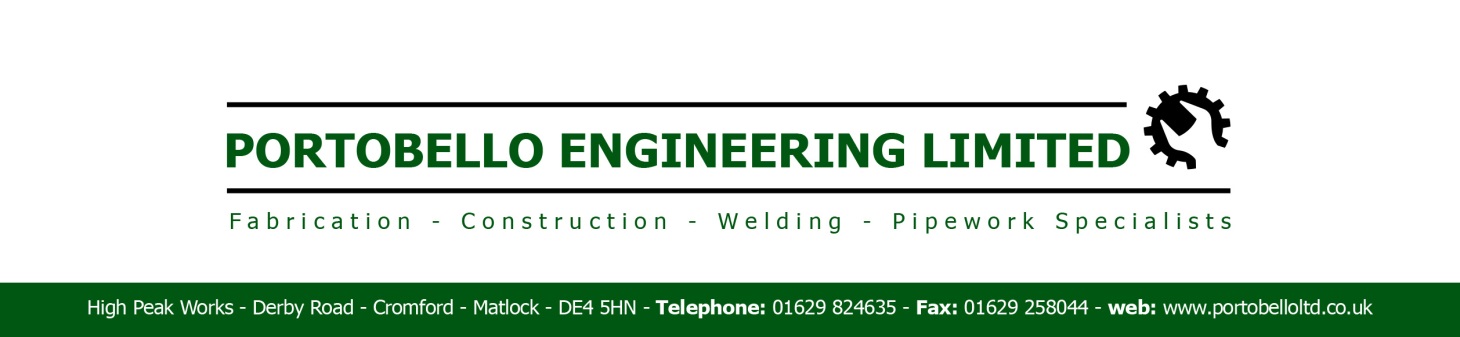 TC ENGINEERING SERVICES And Portobello engineeringREFERENCES OFCOOLING SYSTEM INSTALLATIONSReferences of Cooling Tower InstallationsThe following list gives a number of reference sites in which Carters have carried out water cooling installations.  All the following references are willing to be contacted and/or visited to view their particular installations.1) Cargills Grain – HullContact Name:  Mark SwiftTelephone Number: 01482 608023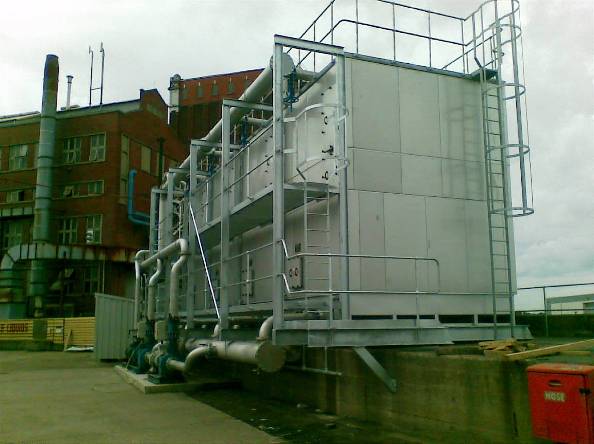 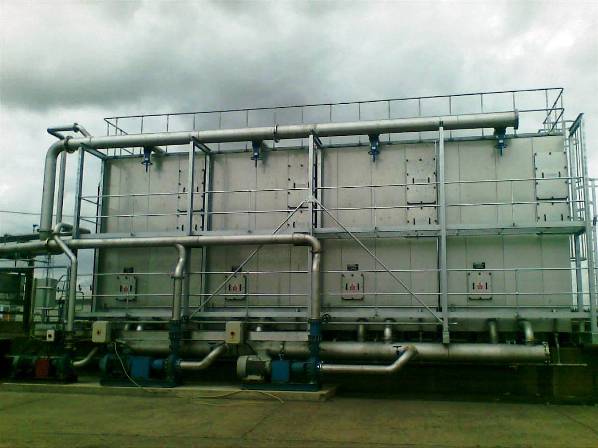 2) Croda Chemicals – Rawcliffe BridgeContact Name: was Sajid Khan (now Paul Jarrett) Telephone Number: 01405 863400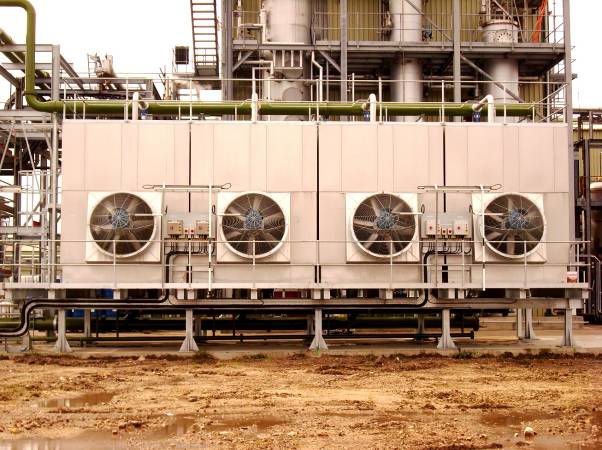 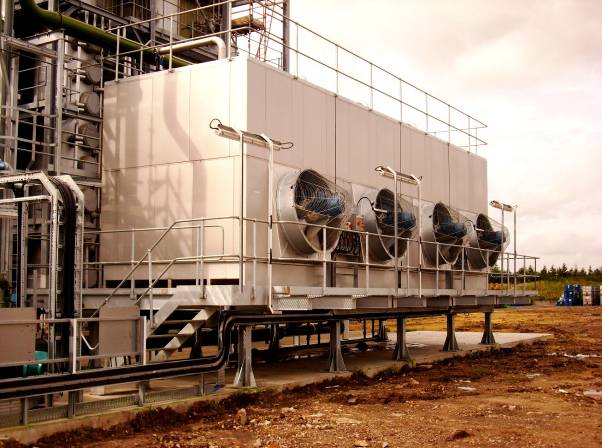 3) Bluestar Fibres – GrimsbyContact Name:  Gary HowdenTelephone Number:  01472 244277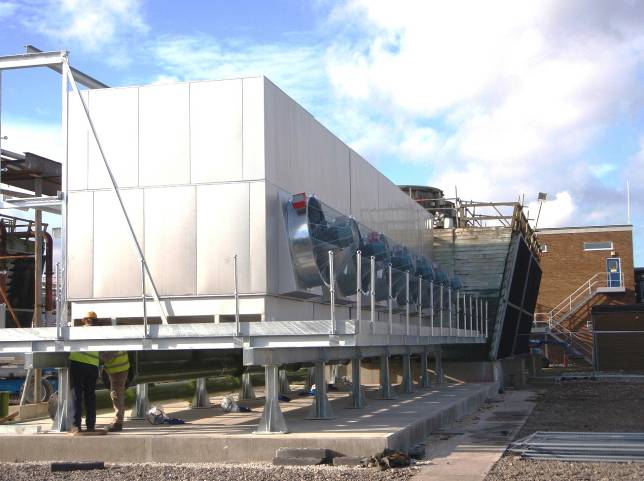 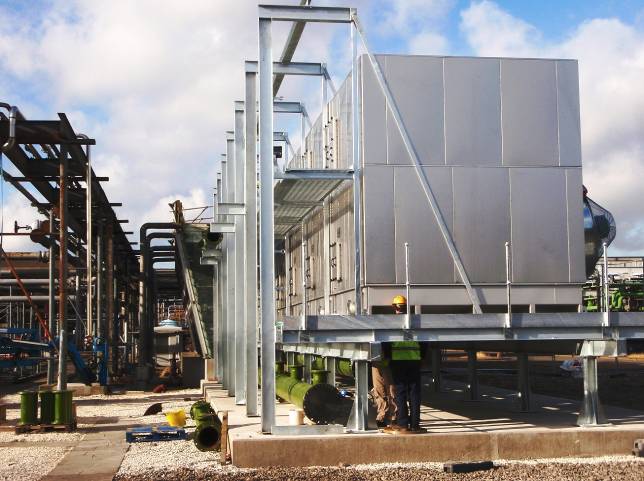 4) Rockwood Pigments – BirtleyContact Name:  Andrew MorrisTelephone Number: 0191 492 9543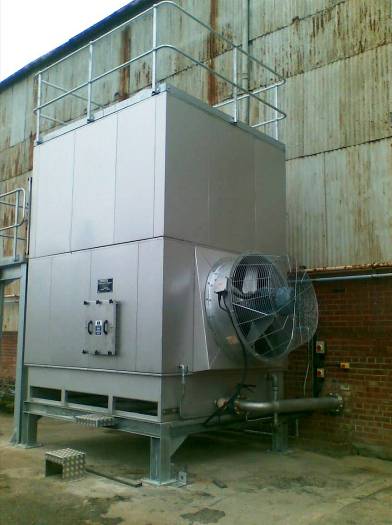 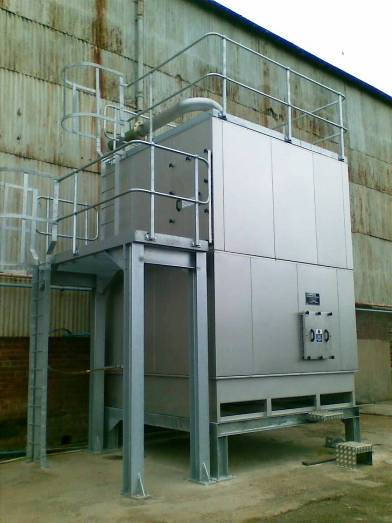 5) NXP Semiconductors – Hazel GroveContact Name:  Mike Dawson or Alf MooresTelephone Number: 0161 957 5599 or 0191 957 5495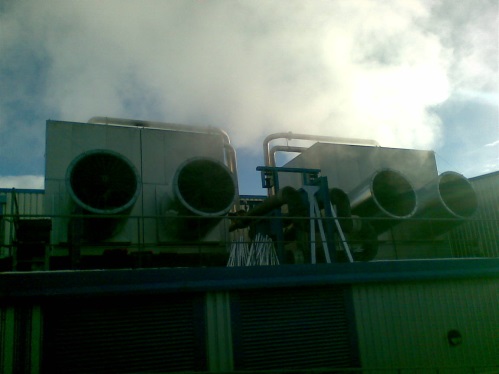 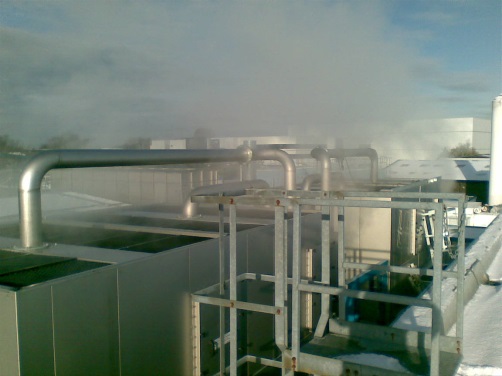 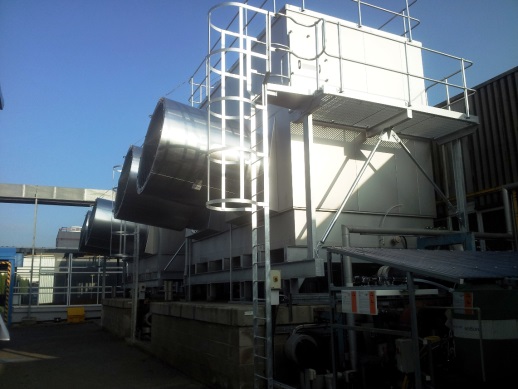 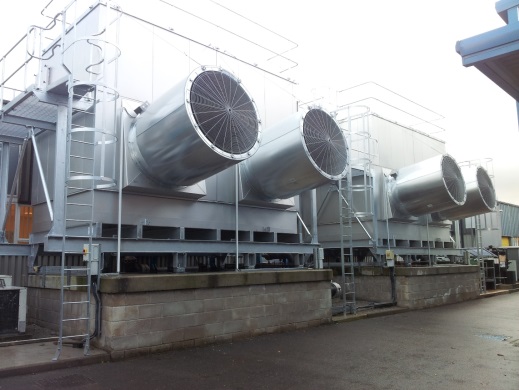 6) Erasteel Stubs – WarringtonContact Name:  John LutyTelephone Number: 07977 104571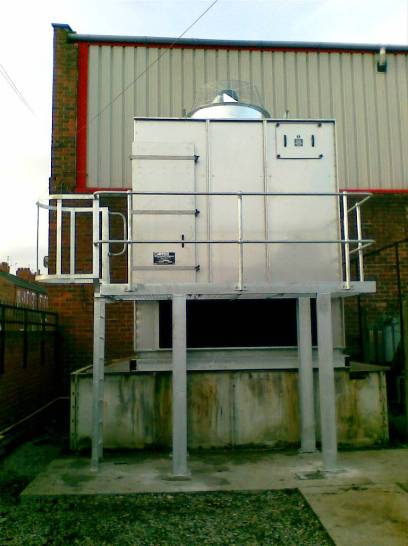 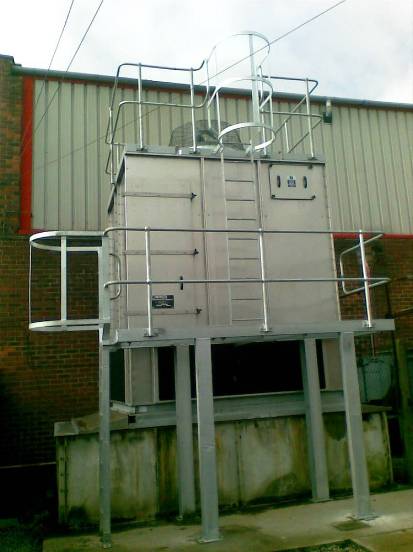 7) Pirelli Tyres – CarlisleContact Name – John BlairTelephone Number – 07974 153949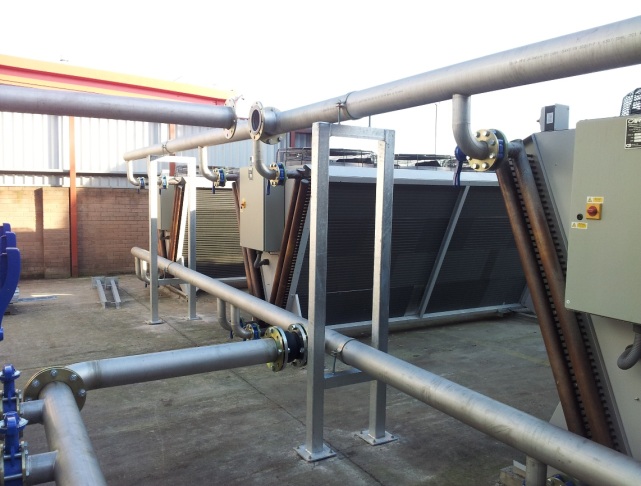 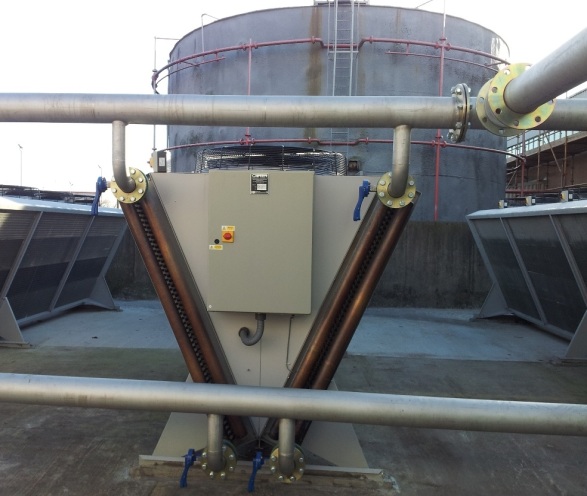 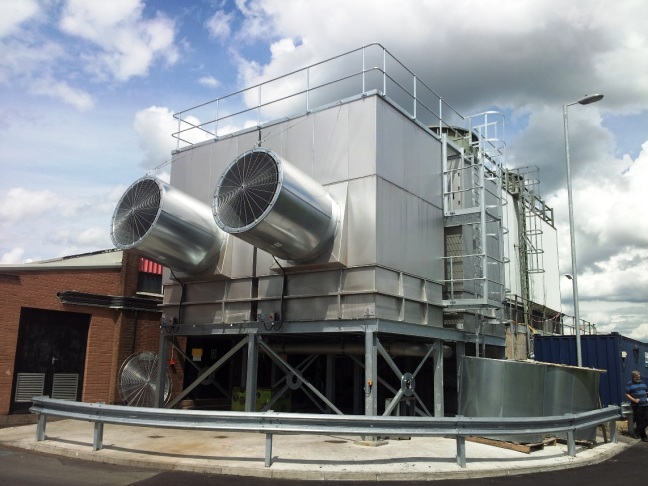 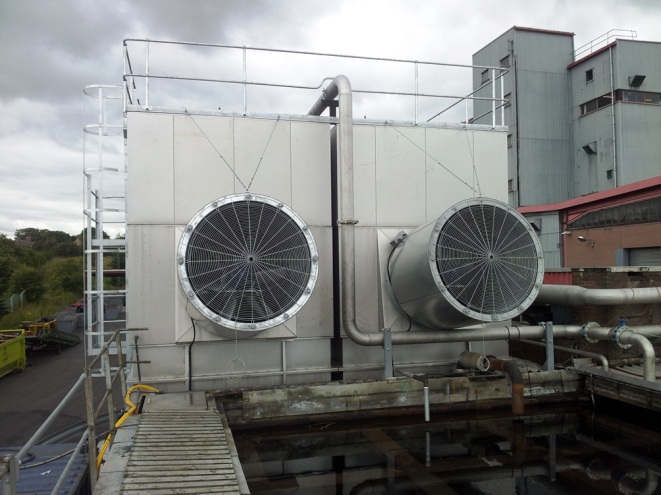 8) Bridon Wire, DoncasterContact: Bob ColemenTelephone:- 07827 293845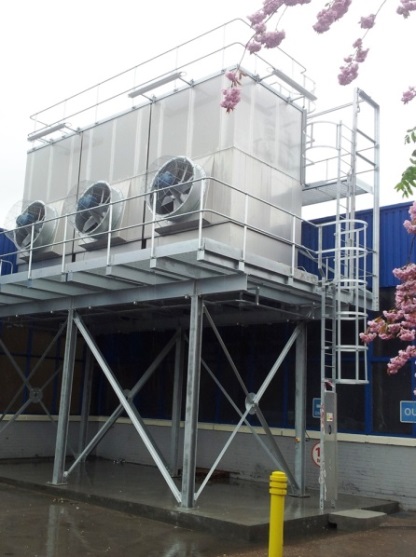 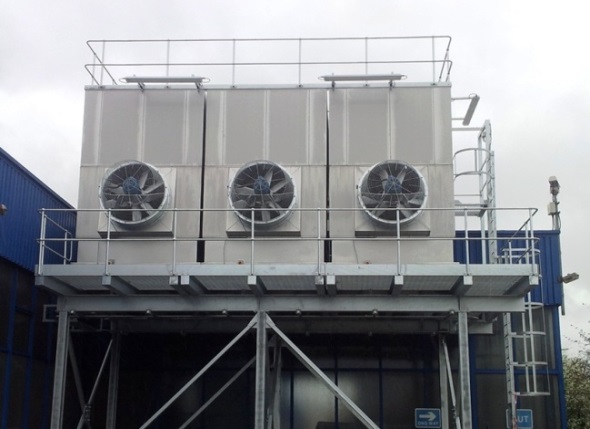 8) Kepston Ltd – WednesburyContact Name – Tony SmithTelephone Number – 07766 776996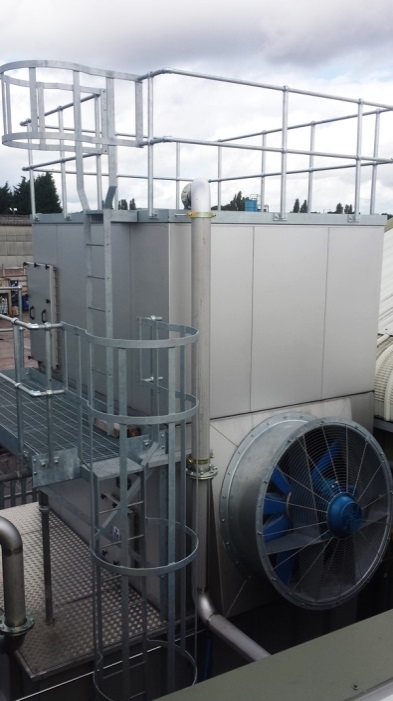 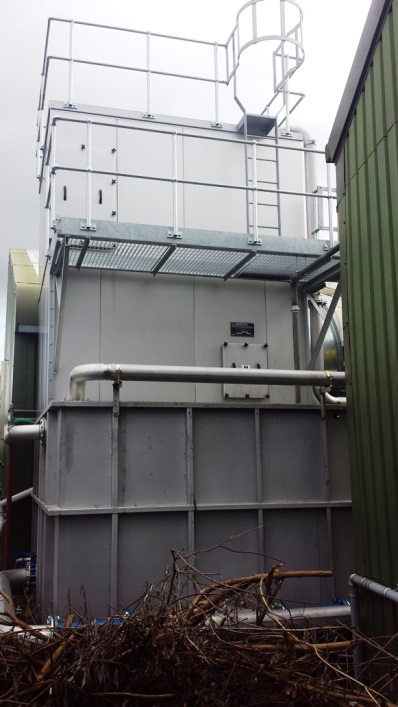 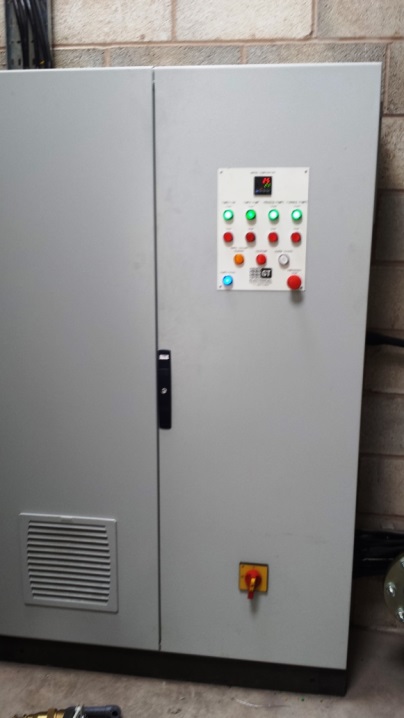 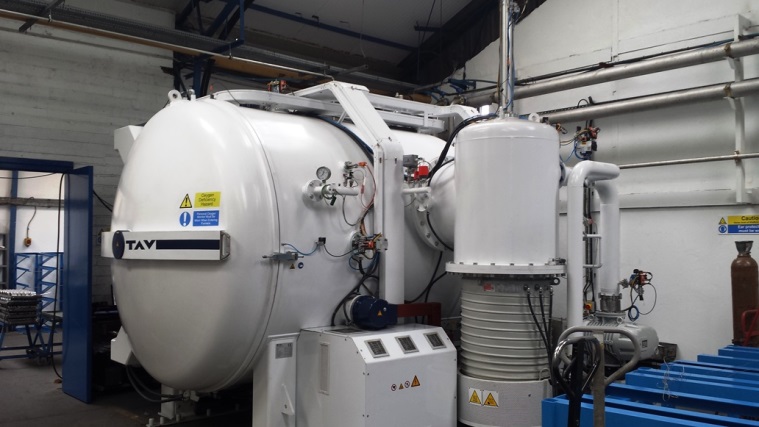 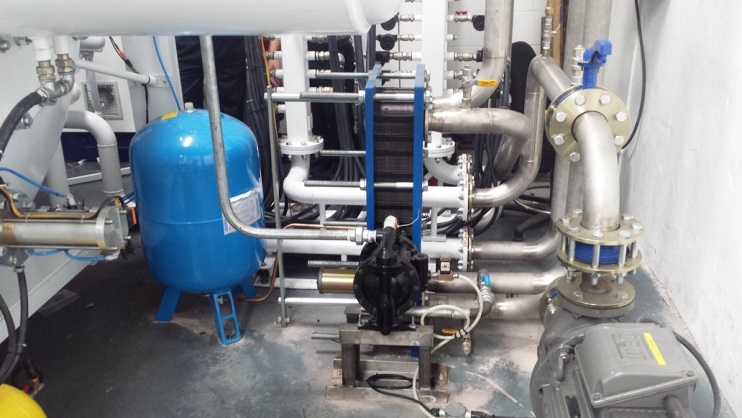 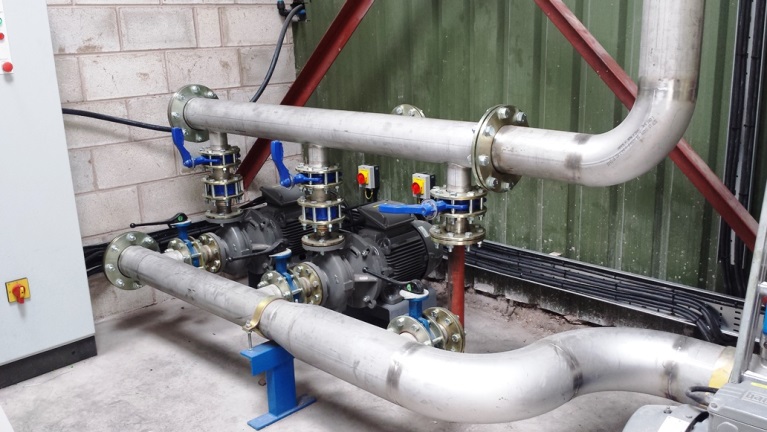 Others includeTennants, GlasgowToyota DeesideToyota DerbyCummins Engines DarlingtonTata Steel StocksbridgeFMC Lithium WirralUrenco CapenhurstDacrylate, Kirkby in AshfieldVIP Polymers, HuntingdonBobst, Heywood